Wetlands Protection Act Permit FormsNotary Block No Longer Required for Wetlands PermitsExplains the removal of the notary block from certain Wetlands Permits.WPA Form 1: Request for Determination of ApplicabilityThis process enables the applicant to seek a determination of whether the provisions of the Wetlands Protection Act apply to a particular land area, determine the boundaries of a wetland resource area, or other circumstances under which proposed work would be regulated by the Act.WPA Form 2: Determination of Applicability  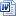 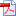 This form records which provisions of the Wetlands Protection Act and regulations apply to a proposed project. Updated December 2014.WPA Form 3: Notice of IntentThe Wetlands Protection Act prohibits the removal, dredging, filling, or altering of wetlands without a permit. A Notice of Intent is required to obtain such a permit.  This form is also available for electronic filing via eDEP Online Filing.  NOTE: Applicants for Ecological Restoration Limited Projects cannot use eDEP and must attach Appendix A to their submittal. Revised November 2014.WPA Form 3 (Notice of Intent) Appendix A: Ecological Restoration Limited Project Checklists  This form is required to complete an Ecological Restoration Limited Project application. Applicants must provide the supporting documentation outlined in the Appendix and sign the certification that affirms that the project meets all eligibility requirements. Revised January 2015 (formatting correction). WPA Form 3A - Notice of Intent for an Ecological Restoration Project  This application for eligible project types (dam removal, freshwater stream crossing repair and replacement, stream daylighting, tidal restoration, rare species habitat restoration, fish passageway restoration) is required to obtain a Restoration Order of Conditions (Form 5A). November 2014.WPA Form 4: Abbreviated Notice of IntentThis form simplifies filing requirements for projects which are likely to result in limited impacts to wetland resource areas. Revised December 2014.WPA Form 4A: Abbreviated Notice of Resource Area DelineationThis form provides a procedure for an applicant to confirm the delineation of a bordering vegetated wetland. Electronic filing is also available via eDEP Online Filing.1WPA Form 4B: Order of Resource Area DelineationThis form is for use by Conservation Commissions in response to a request for resource area delineation. Updated December 2014. Electronic filing is also available via eDEP Online Filing.WPA Form 5: Order of ConditionsThis form is for use by Conservation Commissions when issuing an Order of Conditions to an applicant under the Wetlands Protection Act. Revised December 2014. Electronic filing is also available via eDEP Online Filing; note, however, that the eDEP version has not been updated to reflect the 2014 revisions.WPA Form 5A: Restoration Order of Conditions  This form is to be used for projects designed to address ecological restoration for dam removal, freshwater culvert repair or replacement; culvert replacement to improve tidal flow; stream daylighting; restoration of rare-species habitat; and fish-passage improvement. Updated December 2014.WPA Form 6: Notice of Non-Significance  This form is used to record a Conservation Commission's determination that a proposed project does not require an Order of Conditions because the project does not significantly impact an area identified in the Wetlands Protection Act. Revised December 2014.WPA Form 7: Extension Permit for Order of Conditions  This form records the approved extension of an unexpired Order of Conditions.WPA Form 8a: Request for Certificate of Compliance  Upon completion of the work authorized in an Order of Conditions, the property owner must request a Certificate of Compliance from the issuing authority stating that the work or portion of the work has been satisfactorily completed.WPA Form 8b: Certificate of Compliance  A Certificate of Compliance is issued upon full or partial completion of work authorized in an Order of Conditions, or if the work never commenced and a new Notice of Intent and Order of Conditions are required.WPA Form 9: Enforcement Order  Notice of activity in violation of the Wetlands Protection Act and required corrective action(s).Wetlands Protection Act Emergency Certification Form  Certification for work in a resource area resulting from a natural disaster or other emergency.2Other Wetland Permits:BRP WM 04: Herbicide ApplicationThis license provides a review of chemical applications to lakes and ponds for maximum environmental health, and provides a means for keeping records of chemicals used. Revised January 2011.BRP WW 13: Renovation of Abandoned Cranberry BogsThis permit is required when seeking to renovate an eligible abandoned cranberry bog for commercial cranberry cultivation. Revised February 2002.Wetland Fee Transmittal Forms and AppendicesRequest for Departmental Action Fee Transmittal Form  This fee transmittal form accompanies the Determination of Applicability (WPA Form 2), Abbreviated Notice of Intent (WPA Form 4), Order of Resource Area Delineation (WPA Form 4B), Order of Conditions (WPA Form 5), Restoration Order of Conditions (WPA Form 5A), or Notice of Non-Significance (WPA Form 6). Revised December 2014.ANRAD Wetland Fee Transmittal Form  This fee transmittal form accompanies the Abbreviated Notice of Resource Area Delineation (WPA Form 4A).NOI Wetland Fee Transmittal Form  This fee transmittal form accompanies the Notice of Intent (WPA Form 3) or Abbreviated Notice of Intent (WPA Form 4).Areas of Critical Environmental Concern  Areas of Critical Environmental Concern (ACECs) are places in Massachusetts, so designated by the Secretary of Energy & Environmental Affairs, that receive special recognition because of the quality, uniqueness and significance of their natural and cultural resources. Projects within ACECs are subject to greater scrutiny to avoid or minimize their environmental impact.Contacts & Locations   (Mass DEP Regions and Offices)